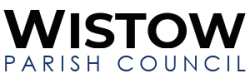 Minutes of the meeting of The Wistow Parish Council DATEDATETuesday 12th March 2024Tuesday 12th March 2024Tuesday 12th March 2024Tuesday 12th March 2024Tuesday 12th March 2024TIMETIME19.0019.0019.0019.0019.00LOCATIONLOCATIONThe Methodist Church, WistowThe Methodist Church, WistowThe Methodist Church, WistowThe Methodist Church, WistowThe Methodist Church, WistowPresentPresentPresentNameNameNameRoleNameRoleRoleRichard Harrison (RH)Richard Harrison (RH)Richard Harrison (RH)CouncillorRobin Poskitt (RP)Councillor Councillor Amie Kendal (AK)Amie Kendal (AK)Amie Kendal (AK)CouncillorMichael Hewan (MH)CouncillorCouncillorDominic Tyler (DT)Dominic Tyler (DT)Dominic Tyler (DT)ChairAndy Copley (AC)CouncillorCouncillorKevin Moore (KM)Kevin Moore (KM)Kevin Moore (KM)CouncillorAbsentAbsentAbsentMargaret Horton (MHO)Margaret Horton (MHO)Margaret Horton (MHO)ClerkIn AttendanceIn AttendanceIn AttendanceSamantha Edwards (SE)Samantha Edwards (SE)Samantha Edwards (SE) Acting ClerkPublic Attendees Public Attendees Public Attendees 6AGENDANumberDescriptionDescriptionDescriptionDescriptionDescriptionAction01/0324Welcome & ApologiesThere were no apologies of absence.The meeting was opened by DT, and everybody was welcomed to the meeting.Councillors were advised the Margaret Horton had officially resigned from her position as Clerk to Wistow Parish Council.  The resignation will now be processed in line with normal procedure.  Check the procedure to see if the position needs to be advertised, given that a temporary clerk has been in place for 9 months.Letter of acknowledgement and thanks to be sent. Welcome & ApologiesThere were no apologies of absence.The meeting was opened by DT, and everybody was welcomed to the meeting.Councillors were advised the Margaret Horton had officially resigned from her position as Clerk to Wistow Parish Council.  The resignation will now be processed in line with normal procedure.  Check the procedure to see if the position needs to be advertised, given that a temporary clerk has been in place for 9 months.Letter of acknowledgement and thanks to be sent. Welcome & ApologiesThere were no apologies of absence.The meeting was opened by DT, and everybody was welcomed to the meeting.Councillors were advised the Margaret Horton had officially resigned from her position as Clerk to Wistow Parish Council.  The resignation will now be processed in line with normal procedure.  Check the procedure to see if the position needs to be advertised, given that a temporary clerk has been in place for 9 months.Letter of acknowledgement and thanks to be sent. Welcome & ApologiesThere were no apologies of absence.The meeting was opened by DT, and everybody was welcomed to the meeting.Councillors were advised the Margaret Horton had officially resigned from her position as Clerk to Wistow Parish Council.  The resignation will now be processed in line with normal procedure.  Check the procedure to see if the position needs to be advertised, given that a temporary clerk has been in place for 9 months.Letter of acknowledgement and thanks to be sent. Welcome & ApologiesThere were no apologies of absence.The meeting was opened by DT, and everybody was welcomed to the meeting.Councillors were advised the Margaret Horton had officially resigned from her position as Clerk to Wistow Parish Council.  The resignation will now be processed in line with normal procedure.  Check the procedure to see if the position needs to be advertised, given that a temporary clerk has been in place for 9 months.Letter of acknowledgement and thanks to be sent. Recruitment.Send Letter.02/0324Confidentiality and declaration of interests. There were no confidential items to highlight.  There were no declarations of interest.Confidentiality and declaration of interests. There were no confidential items to highlight.  There were no declarations of interest.Confidentiality and declaration of interests. There were no confidential items to highlight.  There were no declarations of interest.Confidentiality and declaration of interests. There were no confidential items to highlight.  There were no declarations of interest.Confidentiality and declaration of interests. There were no confidential items to highlight.  There were no declarations of interest.03/0324Minutes of the last meetingThe minutes of previous meeting held on 13th February 2024 had been previously circulated.  These were approved and ratified as a true and correct record of the meeting.  Minutes had been published in draft form and would now be updated to approved on the website.Matters Arising:All matters arising had been addressed in the action sheet. Minutes of the last meetingThe minutes of previous meeting held on 13th February 2024 had been previously circulated.  These were approved and ratified as a true and correct record of the meeting.  Minutes had been published in draft form and would now be updated to approved on the website.Matters Arising:All matters arising had been addressed in the action sheet. Minutes of the last meetingThe minutes of previous meeting held on 13th February 2024 had been previously circulated.  These were approved and ratified as a true and correct record of the meeting.  Minutes had been published in draft form and would now be updated to approved on the website.Matters Arising:All matters arising had been addressed in the action sheet. Minutes of the last meetingThe minutes of previous meeting held on 13th February 2024 had been previously circulated.  These were approved and ratified as a true and correct record of the meeting.  Minutes had been published in draft form and would now be updated to approved on the website.Matters Arising:All matters arising had been addressed in the action sheet. Minutes of the last meetingThe minutes of previous meeting held on 13th February 2024 had been previously circulated.  These were approved and ratified as a true and correct record of the meeting.  Minutes had been published in draft form and would now be updated to approved on the website.Matters Arising:All matters arising had been addressed in the action sheet. SE/MH04/0324Public IssuesUpdates on Drainage RP Put article in parish magazine regarding people's drainage issues and add to the website say that all issues can be collated and dealt with as a whole.Updates on Plantation HouseRP has tried to arrange a meeting, but the developers couldn't fit it in this will be picked up once RP returns from annual leave.Working GroupsDT explained the thoughts behind the Working Group idea.  Idea to have several groups that look at issues of importance to the community.  Groups will be made up of members of the public and supported by the councillors.  Groups will meet and discuss ideas, listen to concerns, what needs to be done and then feedback to the WPC at the meeting.Q: - What is the dog group about?A: - Heard ideas around the village about creating run and play areas but also to address issues with dogs regarding dog fouling and educating people around dog issues.Q: - Are we allowed to post pictures of people on social media that we know are letting their dogs foul in people's gardens?A: - This would need to be checked however I'm not sure putting people's photos on social media is correct.  We can point out though that we have that person’s details on our reporting them to North Yorkshire we could also maybe put the pictures back through the culprits’ letterboxes so that they are aware we know who they are.Groups agreed as follows:Environmental – Richard Harrison, Andy Copley, Kevin Moore, Michael Hewan, Charlotte Samwell, Claire Hughes, Gwen Wild, Barbara JonesDog Group – Amie Kendall, Andy Copley, Dom Tyler, Charlotte Samwell, Ross Halligan, Neil RansdenChristmas Lights – Richard Harrison, Dom Tyler, Sam Edwards, Charlotte Samwell, Neil RamsdenD-Day Celebrations - Richard Harrison, Gwen Wild, Barbara Jones,War Memorial Contacted regarding the War Memorial and some restoration work that needs to be done.  The belief is that it is the responsibility of the Parochial Church Council.   RH To make contact with them and also to update them on some grants that are available for carrying out this kind of work and help if needed.Informal Council DiscussionIdea has been proposed that once a quarter there is an informal open meeting with councillors present for members of the public to come and meet and speak with them and have informal conversations.  All councillors were in favour of this idea and to run them as tea/coffee drop ins.Idea was proposed by DT and seconded by AK.Date to be arranged with RP when he returns from leave.Charity Clothes Bin.Being contacted by the air ambulance regarding having a charity close been up at the village hall car park.  Agreed in principle for it to be cited where the other two are but would like a clear plan of how often it will be emptied and if that is automatic or someone's responsibility to contact them.  SE to contact.Public IssuesUpdates on Drainage RP Put article in parish magazine regarding people's drainage issues and add to the website say that all issues can be collated and dealt with as a whole.Updates on Plantation HouseRP has tried to arrange a meeting, but the developers couldn't fit it in this will be picked up once RP returns from annual leave.Working GroupsDT explained the thoughts behind the Working Group idea.  Idea to have several groups that look at issues of importance to the community.  Groups will be made up of members of the public and supported by the councillors.  Groups will meet and discuss ideas, listen to concerns, what needs to be done and then feedback to the WPC at the meeting.Q: - What is the dog group about?A: - Heard ideas around the village about creating run and play areas but also to address issues with dogs regarding dog fouling and educating people around dog issues.Q: - Are we allowed to post pictures of people on social media that we know are letting their dogs foul in people's gardens?A: - This would need to be checked however I'm not sure putting people's photos on social media is correct.  We can point out though that we have that person’s details on our reporting them to North Yorkshire we could also maybe put the pictures back through the culprits’ letterboxes so that they are aware we know who they are.Groups agreed as follows:Environmental – Richard Harrison, Andy Copley, Kevin Moore, Michael Hewan, Charlotte Samwell, Claire Hughes, Gwen Wild, Barbara JonesDog Group – Amie Kendall, Andy Copley, Dom Tyler, Charlotte Samwell, Ross Halligan, Neil RansdenChristmas Lights – Richard Harrison, Dom Tyler, Sam Edwards, Charlotte Samwell, Neil RamsdenD-Day Celebrations - Richard Harrison, Gwen Wild, Barbara Jones,War Memorial Contacted regarding the War Memorial and some restoration work that needs to be done.  The belief is that it is the responsibility of the Parochial Church Council.   RH To make contact with them and also to update them on some grants that are available for carrying out this kind of work and help if needed.Informal Council DiscussionIdea has been proposed that once a quarter there is an informal open meeting with councillors present for members of the public to come and meet and speak with them and have informal conversations.  All councillors were in favour of this idea and to run them as tea/coffee drop ins.Idea was proposed by DT and seconded by AK.Date to be arranged with RP when he returns from leave.Charity Clothes Bin.Being contacted by the air ambulance regarding having a charity close been up at the village hall car park.  Agreed in principle for it to be cited where the other two are but would like a clear plan of how often it will be emptied and if that is automatic or someone's responsibility to contact them.  SE to contact.Public IssuesUpdates on Drainage RP Put article in parish magazine regarding people's drainage issues and add to the website say that all issues can be collated and dealt with as a whole.Updates on Plantation HouseRP has tried to arrange a meeting, but the developers couldn't fit it in this will be picked up once RP returns from annual leave.Working GroupsDT explained the thoughts behind the Working Group idea.  Idea to have several groups that look at issues of importance to the community.  Groups will be made up of members of the public and supported by the councillors.  Groups will meet and discuss ideas, listen to concerns, what needs to be done and then feedback to the WPC at the meeting.Q: - What is the dog group about?A: - Heard ideas around the village about creating run and play areas but also to address issues with dogs regarding dog fouling and educating people around dog issues.Q: - Are we allowed to post pictures of people on social media that we know are letting their dogs foul in people's gardens?A: - This would need to be checked however I'm not sure putting people's photos on social media is correct.  We can point out though that we have that person’s details on our reporting them to North Yorkshire we could also maybe put the pictures back through the culprits’ letterboxes so that they are aware we know who they are.Groups agreed as follows:Environmental – Richard Harrison, Andy Copley, Kevin Moore, Michael Hewan, Charlotte Samwell, Claire Hughes, Gwen Wild, Barbara JonesDog Group – Amie Kendall, Andy Copley, Dom Tyler, Charlotte Samwell, Ross Halligan, Neil RansdenChristmas Lights – Richard Harrison, Dom Tyler, Sam Edwards, Charlotte Samwell, Neil RamsdenD-Day Celebrations - Richard Harrison, Gwen Wild, Barbara Jones,War Memorial Contacted regarding the War Memorial and some restoration work that needs to be done.  The belief is that it is the responsibility of the Parochial Church Council.   RH To make contact with them and also to update them on some grants that are available for carrying out this kind of work and help if needed.Informal Council DiscussionIdea has been proposed that once a quarter there is an informal open meeting with councillors present for members of the public to come and meet and speak with them and have informal conversations.  All councillors were in favour of this idea and to run them as tea/coffee drop ins.Idea was proposed by DT and seconded by AK.Date to be arranged with RP when he returns from leave.Charity Clothes Bin.Being contacted by the air ambulance regarding having a charity close been up at the village hall car park.  Agreed in principle for it to be cited where the other two are but would like a clear plan of how often it will be emptied and if that is automatic or someone's responsibility to contact them.  SE to contact.Public IssuesUpdates on Drainage RP Put article in parish magazine regarding people's drainage issues and add to the website say that all issues can be collated and dealt with as a whole.Updates on Plantation HouseRP has tried to arrange a meeting, but the developers couldn't fit it in this will be picked up once RP returns from annual leave.Working GroupsDT explained the thoughts behind the Working Group idea.  Idea to have several groups that look at issues of importance to the community.  Groups will be made up of members of the public and supported by the councillors.  Groups will meet and discuss ideas, listen to concerns, what needs to be done and then feedback to the WPC at the meeting.Q: - What is the dog group about?A: - Heard ideas around the village about creating run and play areas but also to address issues with dogs regarding dog fouling and educating people around dog issues.Q: - Are we allowed to post pictures of people on social media that we know are letting their dogs foul in people's gardens?A: - This would need to be checked however I'm not sure putting people's photos on social media is correct.  We can point out though that we have that person’s details on our reporting them to North Yorkshire we could also maybe put the pictures back through the culprits’ letterboxes so that they are aware we know who they are.Groups agreed as follows:Environmental – Richard Harrison, Andy Copley, Kevin Moore, Michael Hewan, Charlotte Samwell, Claire Hughes, Gwen Wild, Barbara JonesDog Group – Amie Kendall, Andy Copley, Dom Tyler, Charlotte Samwell, Ross Halligan, Neil RansdenChristmas Lights – Richard Harrison, Dom Tyler, Sam Edwards, Charlotte Samwell, Neil RamsdenD-Day Celebrations - Richard Harrison, Gwen Wild, Barbara Jones,War Memorial Contacted regarding the War Memorial and some restoration work that needs to be done.  The belief is that it is the responsibility of the Parochial Church Council.   RH To make contact with them and also to update them on some grants that are available for carrying out this kind of work and help if needed.Informal Council DiscussionIdea has been proposed that once a quarter there is an informal open meeting with councillors present for members of the public to come and meet and speak with them and have informal conversations.  All councillors were in favour of this idea and to run them as tea/coffee drop ins.Idea was proposed by DT and seconded by AK.Date to be arranged with RP when he returns from leave.Charity Clothes Bin.Being contacted by the air ambulance regarding having a charity close been up at the village hall car park.  Agreed in principle for it to be cited where the other two are but would like a clear plan of how often it will be emptied and if that is automatic or someone's responsibility to contact them.  SE to contact.Public IssuesUpdates on Drainage RP Put article in parish magazine regarding people's drainage issues and add to the website say that all issues can be collated and dealt with as a whole.Updates on Plantation HouseRP has tried to arrange a meeting, but the developers couldn't fit it in this will be picked up once RP returns from annual leave.Working GroupsDT explained the thoughts behind the Working Group idea.  Idea to have several groups that look at issues of importance to the community.  Groups will be made up of members of the public and supported by the councillors.  Groups will meet and discuss ideas, listen to concerns, what needs to be done and then feedback to the WPC at the meeting.Q: - What is the dog group about?A: - Heard ideas around the village about creating run and play areas but also to address issues with dogs regarding dog fouling and educating people around dog issues.Q: - Are we allowed to post pictures of people on social media that we know are letting their dogs foul in people's gardens?A: - This would need to be checked however I'm not sure putting people's photos on social media is correct.  We can point out though that we have that person’s details on our reporting them to North Yorkshire we could also maybe put the pictures back through the culprits’ letterboxes so that they are aware we know who they are.Groups agreed as follows:Environmental – Richard Harrison, Andy Copley, Kevin Moore, Michael Hewan, Charlotte Samwell, Claire Hughes, Gwen Wild, Barbara JonesDog Group – Amie Kendall, Andy Copley, Dom Tyler, Charlotte Samwell, Ross Halligan, Neil RansdenChristmas Lights – Richard Harrison, Dom Tyler, Sam Edwards, Charlotte Samwell, Neil RamsdenD-Day Celebrations - Richard Harrison, Gwen Wild, Barbara Jones,War Memorial Contacted regarding the War Memorial and some restoration work that needs to be done.  The belief is that it is the responsibility of the Parochial Church Council.   RH To make contact with them and also to update them on some grants that are available for carrying out this kind of work and help if needed.Informal Council DiscussionIdea has been proposed that once a quarter there is an informal open meeting with councillors present for members of the public to come and meet and speak with them and have informal conversations.  All councillors were in favour of this idea and to run them as tea/coffee drop ins.Idea was proposed by DT and seconded by AK.Date to be arranged with RP when he returns from leave.Charity Clothes Bin.Being contacted by the air ambulance regarding having a charity close been up at the village hall car park.  Agreed in principle for it to be cited where the other two are but would like a clear plan of how often it will be emptied and if that is automatic or someone's responsibility to contact them.  SE to contact.06/0224Planning Details of planning applications had been previously circulated for comments from the council.Lodge FarmNotification received that planning had been refused.Latrington House, Pinfold Hill.Planning request for 20% reduce and lift to the willow tree.  All in favour to agree this.Actions: Comments to be added to planning portal. Planning Details of planning applications had been previously circulated for comments from the council.Lodge FarmNotification received that planning had been refused.Latrington House, Pinfold Hill.Planning request for 20% reduce and lift to the willow tree.  All in favour to agree this.Actions: Comments to be added to planning portal. Planning Details of planning applications had been previously circulated for comments from the council.Lodge FarmNotification received that planning had been refused.Latrington House, Pinfold Hill.Planning request for 20% reduce and lift to the willow tree.  All in favour to agree this.Actions: Comments to be added to planning portal. Planning Details of planning applications had been previously circulated for comments from the council.Lodge FarmNotification received that planning had been refused.Latrington House, Pinfold Hill.Planning request for 20% reduce and lift to the willow tree.  All in favour to agree this.Actions: Comments to be added to planning portal. Planning Details of planning applications had been previously circulated for comments from the council.Lodge FarmNotification received that planning had been refused.Latrington House, Pinfold Hill.Planning request for 20% reduce and lift to the willow tree.  All in favour to agree this.Actions: Comments to be added to planning portal. 07/0224Policies Climate PolicyRe-circulated for new councillors.  Policy looks at multiple things including flooding, drainage, how we help nature and habitats.  It collates everything the council can do to in its area and incorporates an Environmental Working Group.Q: - Is this a climate policy or an environmental policy?A: - Both, so we will rename it Environmental Policy.All in favour to ratify this policy with immediate effect.Action: Policy to be renamed and sent to MH for the website.Future Policies to consider:Sexual Harassment Acceptable Use Policy.SE to obtain NYC copies for guidance.Policies Climate PolicyRe-circulated for new councillors.  Policy looks at multiple things including flooding, drainage, how we help nature and habitats.  It collates everything the council can do to in its area and incorporates an Environmental Working Group.Q: - Is this a climate policy or an environmental policy?A: - Both, so we will rename it Environmental Policy.All in favour to ratify this policy with immediate effect.Action: Policy to be renamed and sent to MH for the website.Future Policies to consider:Sexual Harassment Acceptable Use Policy.SE to obtain NYC copies for guidance.Policies Climate PolicyRe-circulated for new councillors.  Policy looks at multiple things including flooding, drainage, how we help nature and habitats.  It collates everything the council can do to in its area and incorporates an Environmental Working Group.Q: - Is this a climate policy or an environmental policy?A: - Both, so we will rename it Environmental Policy.All in favour to ratify this policy with immediate effect.Action: Policy to be renamed and sent to MH for the website.Future Policies to consider:Sexual Harassment Acceptable Use Policy.SE to obtain NYC copies for guidance.Policies Climate PolicyRe-circulated for new councillors.  Policy looks at multiple things including flooding, drainage, how we help nature and habitats.  It collates everything the council can do to in its area and incorporates an Environmental Working Group.Q: - Is this a climate policy or an environmental policy?A: - Both, so we will rename it Environmental Policy.All in favour to ratify this policy with immediate effect.Action: Policy to be renamed and sent to MH for the website.Future Policies to consider:Sexual Harassment Acceptable Use Policy.SE to obtain NYC copies for guidance.Policies Climate PolicyRe-circulated for new councillors.  Policy looks at multiple things including flooding, drainage, how we help nature and habitats.  It collates everything the council can do to in its area and incorporates an Environmental Working Group.Q: - Is this a climate policy or an environmental policy?A: - Both, so we will rename it Environmental Policy.All in favour to ratify this policy with immediate effect.Action: Policy to be renamed and sent to MH for the website.Future Policies to consider:Sexual Harassment Acceptable Use Policy.SE to obtain NYC copies for guidance.08/0224Ongoing Items Items listed in separate appendix.  Items updated with comments and actions.The following items had all been completed and removed from the list:20s plenty signage – Completed.Lock for playing field gate – Completed.Climate policy to new councillors – Completed.Playground Inspection - Completed.Ongoing Items Items listed in separate appendix.  Items updated with comments and actions.The following items had all been completed and removed from the list:20s plenty signage – Completed.Lock for playing field gate – Completed.Climate policy to new councillors – Completed.Playground Inspection - Completed.Ongoing Items Items listed in separate appendix.  Items updated with comments and actions.The following items had all been completed and removed from the list:20s plenty signage – Completed.Lock for playing field gate – Completed.Climate policy to new councillors – Completed.Playground Inspection - Completed.Ongoing Items Items listed in separate appendix.  Items updated with comments and actions.The following items had all been completed and removed from the list:20s plenty signage – Completed.Lock for playing field gate – Completed.Climate policy to new councillors – Completed.Playground Inspection - Completed.Ongoing Items Items listed in separate appendix.  Items updated with comments and actions.The following items had all been completed and removed from the list:20s plenty signage – Completed.Lock for playing field gate – Completed.Climate policy to new councillors – Completed.Playground Inspection - Completed.09/0224Updates from Working Groups and consideration of actions:Finance (DT/RH/ SE)Payment list circulated to councillors for February 2024,22/23 Vat reimbursement.  In progressLaptop agreed at £500-£600.  SE and AK to order asap.Clerk Contract will be done with recruitment of new clerk.Arrange Budget Setting meeting for early April.Website (MH/AK)Draft minutes to be removed and replaced with approved version after the meeting.Policies and Procedures (RH)Update name on Climate Policy and send to MH for WebsiteLook at draft Sexual Harassment and Acceptable Use Policies.Playground & Playing Field (RH/AK)Need a top up of £500 to be able to order the new see saw, this can be agreed after year end at the budget setting meeting for 24/25.RH will be doing some refurbishment to the notice board in the cemetery this weekend if anybody would like to help.Bin emptying rota to be put back in place.Selby Striders would like to use the playfield as overflow carparking on 7th July.  Agreed as long as they clean up after themselves.Cemetery (DT / RP)Potential costings for cemetery sent by RP for consideration in the budget planning for 24/25.Parish Council are not using the notice board in the Cemetery so look to hand it back.  Action for the next meeting.Updates from Working Groups and consideration of actions:Finance (DT/RH/ SE)Payment list circulated to councillors for February 2024,22/23 Vat reimbursement.  In progressLaptop agreed at £500-£600.  SE and AK to order asap.Clerk Contract will be done with recruitment of new clerk.Arrange Budget Setting meeting for early April.Website (MH/AK)Draft minutes to be removed and replaced with approved version after the meeting.Policies and Procedures (RH)Update name on Climate Policy and send to MH for WebsiteLook at draft Sexual Harassment and Acceptable Use Policies.Playground & Playing Field (RH/AK)Need a top up of £500 to be able to order the new see saw, this can be agreed after year end at the budget setting meeting for 24/25.RH will be doing some refurbishment to the notice board in the cemetery this weekend if anybody would like to help.Bin emptying rota to be put back in place.Selby Striders would like to use the playfield as overflow carparking on 7th July.  Agreed as long as they clean up after themselves.Cemetery (DT / RP)Potential costings for cemetery sent by RP for consideration in the budget planning for 24/25.Parish Council are not using the notice board in the Cemetery so look to hand it back.  Action for the next meeting.Updates from Working Groups and consideration of actions:Finance (DT/RH/ SE)Payment list circulated to councillors for February 2024,22/23 Vat reimbursement.  In progressLaptop agreed at £500-£600.  SE and AK to order asap.Clerk Contract will be done with recruitment of new clerk.Arrange Budget Setting meeting for early April.Website (MH/AK)Draft minutes to be removed and replaced with approved version after the meeting.Policies and Procedures (RH)Update name on Climate Policy and send to MH for WebsiteLook at draft Sexual Harassment and Acceptable Use Policies.Playground & Playing Field (RH/AK)Need a top up of £500 to be able to order the new see saw, this can be agreed after year end at the budget setting meeting for 24/25.RH will be doing some refurbishment to the notice board in the cemetery this weekend if anybody would like to help.Bin emptying rota to be put back in place.Selby Striders would like to use the playfield as overflow carparking on 7th July.  Agreed as long as they clean up after themselves.Cemetery (DT / RP)Potential costings for cemetery sent by RP for consideration in the budget planning for 24/25.Parish Council are not using the notice board in the Cemetery so look to hand it back.  Action for the next meeting.Updates from Working Groups and consideration of actions:Finance (DT/RH/ SE)Payment list circulated to councillors for February 2024,22/23 Vat reimbursement.  In progressLaptop agreed at £500-£600.  SE and AK to order asap.Clerk Contract will be done with recruitment of new clerk.Arrange Budget Setting meeting for early April.Website (MH/AK)Draft minutes to be removed and replaced with approved version after the meeting.Policies and Procedures (RH)Update name on Climate Policy and send to MH for WebsiteLook at draft Sexual Harassment and Acceptable Use Policies.Playground & Playing Field (RH/AK)Need a top up of £500 to be able to order the new see saw, this can be agreed after year end at the budget setting meeting for 24/25.RH will be doing some refurbishment to the notice board in the cemetery this weekend if anybody would like to help.Bin emptying rota to be put back in place.Selby Striders would like to use the playfield as overflow carparking on 7th July.  Agreed as long as they clean up after themselves.Cemetery (DT / RP)Potential costings for cemetery sent by RP for consideration in the budget planning for 24/25.Parish Council are not using the notice board in the Cemetery so look to hand it back.  Action for the next meeting.Updates from Working Groups and consideration of actions:Finance (DT/RH/ SE)Payment list circulated to councillors for February 2024,22/23 Vat reimbursement.  In progressLaptop agreed at £500-£600.  SE and AK to order asap.Clerk Contract will be done with recruitment of new clerk.Arrange Budget Setting meeting for early April.Website (MH/AK)Draft minutes to be removed and replaced with approved version after the meeting.Policies and Procedures (RH)Update name on Climate Policy and send to MH for WebsiteLook at draft Sexual Harassment and Acceptable Use Policies.Playground & Playing Field (RH/AK)Need a top up of £500 to be able to order the new see saw, this can be agreed after year end at the budget setting meeting for 24/25.RH will be doing some refurbishment to the notice board in the cemetery this weekend if anybody would like to help.Bin emptying rota to be put back in place.Selby Striders would like to use the playfield as overflow carparking on 7th July.  Agreed as long as they clean up after themselves.Cemetery (DT / RP)Potential costings for cemetery sent by RP for consideration in the budget planning for 24/25.Parish Council are not using the notice board in the Cemetery so look to hand it back.  Action for the next meeting.10/1223Private SessionSpeed awareness campaign with NYP.Usage of S106 money from plantation house.Crime statistics and sharing on social media.Budget planning meeting dates.Private SessionSpeed awareness campaign with NYP.Usage of S106 money from plantation house.Crime statistics and sharing on social media.Budget planning meeting dates.Private SessionSpeed awareness campaign with NYP.Usage of S106 money from plantation house.Crime statistics and sharing on social media.Budget planning meeting dates.Private SessionSpeed awareness campaign with NYP.Usage of S106 money from plantation house.Crime statistics and sharing on social media.Budget planning meeting dates.Private SessionSpeed awareness campaign with NYP.Usage of S106 money from plantation house.Crime statistics and sharing on social media.Budget planning meeting dates.Date of next meeting:The meeting closed at 20.25pm9th April 2024 at 19.00pmDate of next meeting:The meeting closed at 20.25pm9th April 2024 at 19.00pmDate of next meeting:The meeting closed at 20.25pm9th April 2024 at 19.00pmDate of next meeting:The meeting closed at 20.25pm9th April 2024 at 19.00pmDate of next meeting:The meeting closed at 20.25pm9th April 2024 at 19.00pm